INDICAÇÃO Nº 1961/2017Indica ao Poder Executivo Municipal operação ‘tapa-buracos” na Rua Paraguai, nº 851 e 885, no bairro Sartori. Excelentíssimo Senhor Prefeito Municipal, Nos termos do Art. 108 do Regimento Interno desta Casa de Leis, dirijo-me a Vossa Excelência para sugerir que, por intermédio do Setor competente, seja executada operação “tapa-buracos” por obras do DAE na Rua Paraguai, defronte aos nº 851 e 885, no bairro Sartori, neste município. Justificativa:Conforme visita realizada “in loco”, este vereador pôde constatar o estado de degradação da malha asfáltica da referida via pública, por obras do DAE, fato este que prejudica as condições de tráfego e potencializa a ocorrência de acidentes, bem como o surgimento de avarias nos veículos automotores que por esta via diariamente trafegam. Plenário “Dr. Tancredo Neves”, em 03/02/2017.Edivaldo Meira-vereador-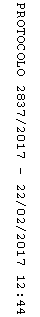 